例會報告事項         四月十日                        第一六○七例會一、出席報告社員人數                      53 名出席人數                      27 名缺席人數                      26 名補 出 席                      2  名出 席 率                      80 %二、出國社友祝您一路順風！Alpha、三、本次例會好想您！Sunny
四、至友社補出席者：Bear、Steel次。本週節目                              五月一日                      第一六○九次例會  五月一日(星期五)中午之例會，為五一連假休會乙次。▲五月一日(星期五)晚間六點三十分假上海銀鳳樓舉行母親節女賓夕暨邊會議慶祝活動。爐主:劉晁至、陳火昇、蔡友藏、蕭百芳、黃木發、陳義雄、邱明哲、李慶德下週節目                           五月八日                    第一六一○次例會五月八日(星期五)中午之例會，經理事會決議，提前合併於五月一日(星期五)晚間六點三十分，假上海銀鳳樓舉行母親節爐邊會議暨慶祝活動。下下週節目                         五月十五日                    第一六一一次例會˙社務行政會議             敬祝 生日快樂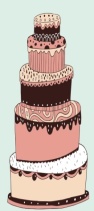        林榮發前社長 五月一日       郭有福前社長 五月八日       陳耀宗社友   五月十日     王英烱社友夫人 五月四日職業參訪暨高爾夫球團時間:104年4月23~27日地點:山東煙台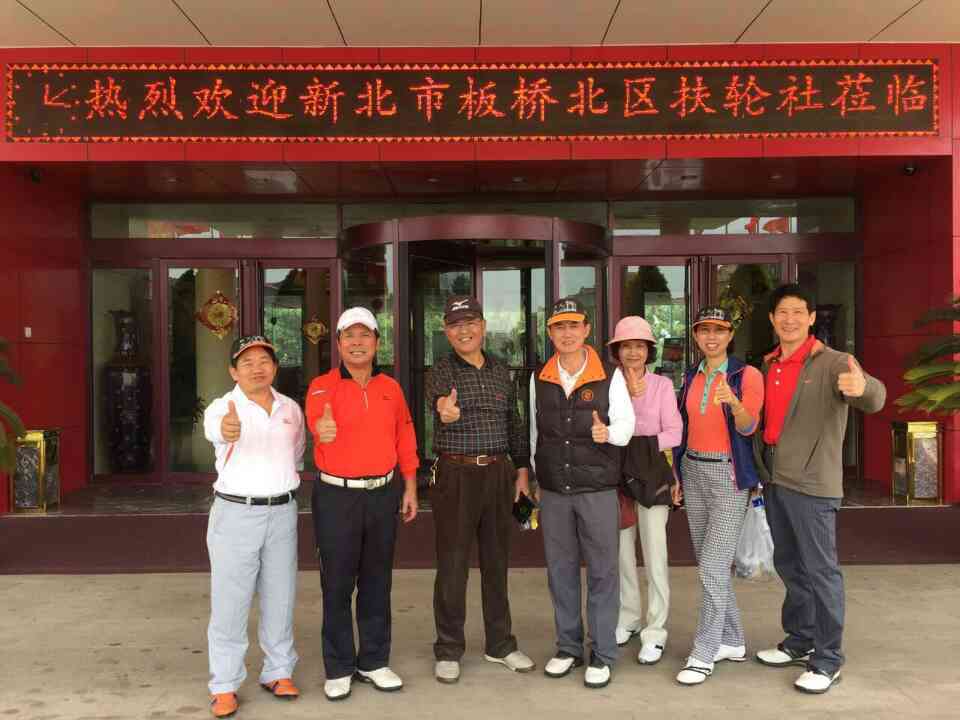 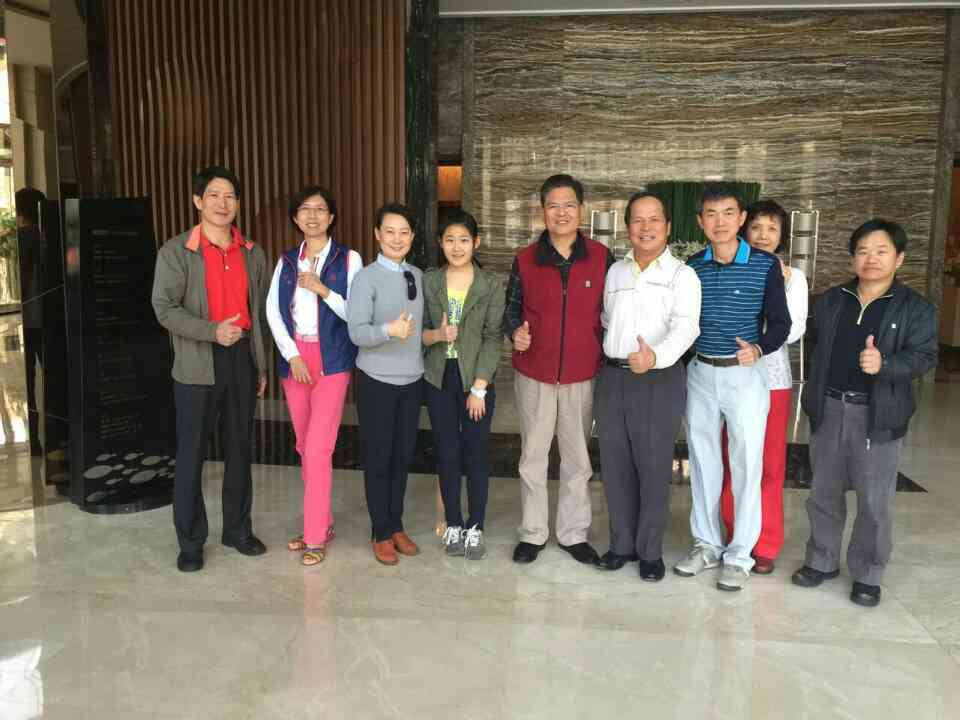 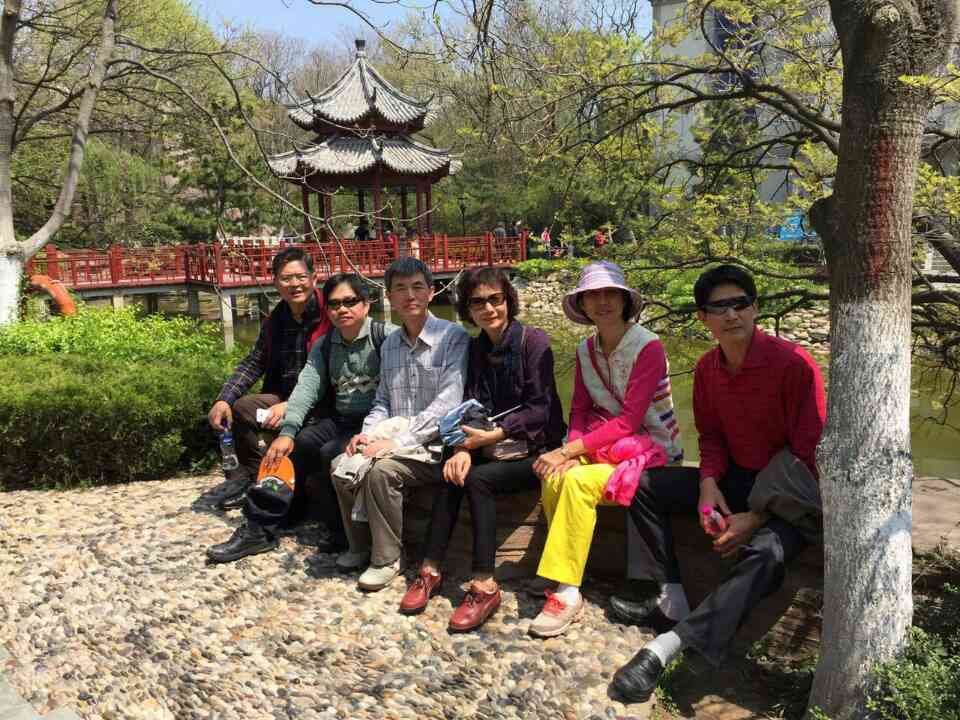 日本神戶西神姊妹社來訪時間:104年6月18日 (星期四) 航班: CI 159 11:50抵達桃園國際機場 時間:104年6月20日 (星期日) 航班: CI 172 14:20桃園國際機場起飛 住宿:台北花園大酒店(田中祥靖夫婦) ★日本神戶西神姊妹社預定號召約20位社  友組團公式訪問。